Therapy Client IntakePERSONAL DetailsName		___________________________________________________________Address	___________________________________________________________		_____________________________	Postcode __________________PREFERRED CONTACT DETAILS – IN CASE I NEED TO GET IN TOUCH WITH YOUTelephone	Work _________________________	Mobile ____________________E-mail		_______________________________________Skype		_______________________________________MY APPROACHI work within an experiential constructivist model of personality - the ‘reality’ you have experienced has led you to construct your own map or model of the way things are in the world. Your “model of the world” has shaped the life you have had, and your current thoughts, feelings and actions.Updating your “model of the world” will give you new solutions and new experiences of being alive in your work, interests, sports and relationships.Therapy begins with exploring the relevant parts of your personal and family history, habits or patterns of behaviour, here and now feelings, thoughts and actions, past decisions and the meaning taken from particular life events. By revealing what has been hidden you can discover, accept and choose new feelings, thoughts and responses. I help people to look back with wisdom so they can better understand the influence of past thoughts and emotions. By focusing on your strengths we find solutions and build patterns that provide a better and more enjoyable set of feelings, thoughts and behaviours. New strategies bring new options. Self-awareness, self-esteem, and personal freedom and choices increase.I am compassionate and listen carefully to your words, body language, conscious choices and automatic and unconscious processes. My initial training and experience is based in Neuro-Linguistic Psychotherapy and I use a variety of tools and approaches including Positive Psychology, Hypnosis and Outdoor and Adventure Therapy chosen to meet your wants, needs and desired outcomes. Presenting IssueWhat exactly would you like to change?How would you describe your general attitude and mindset?Have you seen your GP about this issue?Have you ever tried harming yourself or others?Are you taking any medication? (What and how much?) DESIRED OUTCOMEWhat do you want instead of the current situation?How long do you think it will take?PRIVATE CLIENT FEES____	Initial Assessment and Counselling/Psychotherapy Session – £75____	Counselling/Psychotherapy Sessions – £60 per hour____	Elite Athlete Support – concessionary rate as agreedFees are payable following each session or invoiced in advance.LOCATION and TIMESAppointments are booked at mutually convenient times. We can book a single session or a set of sessions in advance – whatever would suit your diary better.24-hour cancellation is required to reschedule any session without charge.
As I also undertake corporate consultancy and deliver training courses availability can vary week to week. On rare occasions we may need to reschedule your appointment. CONTRACTUAL DETAILSOutcome FocusWe will work towards your outcomes each time we meet and review progress regularly.Initial sessionThe initial session will include introductions and assessment of the area(s) to be addressed. If it is not appropriate for us to contract together I can suggest an alternative coach or therapist, should that be required.Professional 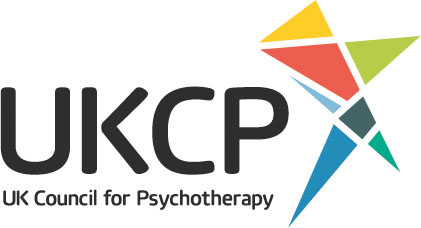 I am UKCP Registered Psychotherapist and Supervisor (Reg. No 2010161350) and have a Postgraduate Diploma in Neuro-Linguistic Psychotherapy and Certificate in Child and Adolescent Studies and Therapeutic Skills. I am also a member of the Neuro-Linguistic Psychotherapy and Counselling Association and INLPTA Registered NLP Trainer. I am bound by the UKCP, NLPtCA and INLPTA codes of ethics and conduct. Integrated supportIf you are receiving care from any agency (GP, hospital, psychiatrist, CPN) please let them know you are seeing me. Permission must be agreed before the sessions can commence. SupervisionTo maintain professional standards and to ensure I offer clients the best possible service I discuss cases anonymously during formal supervision.ConfidentiallyThe power of the relationship is based on honest, direct and personal conversations. All information disclosed is confidential with the exception of where I believe you (the client) or another is a danger to self or others, where minors (under 18) are involved or if disclosure is ordered by a judge, coroner or other official having such power.  I may make written notes during the session; these will be kept securely. CLIENT Agreement“I understand the power to change is in my hands.”Signed		______________________________  	Date	_________________ ____	At my practice
14 Sunnyside, Kendal____	Phone / Skype / Face time____	At your venue (travel expenses charged at 45p/mile or equivalent)